Урок биологии 6 класс по теме: "Плоды. Разнообразие и значение плодов."Разработан учителем биологии МБОУ СОШ №3 г.Салехард Тарановой Еленой АнатольевнойЗадачи:- обучающие: сформировать понятие о плоде как важном генеративном органе растения.   Познакомить учащихся с разнообразием плодов и семян; показать различные приспособления плодов и семян, возникшие в процессе эволюции, к их распространению.- развивающие: продолжить формирование умения работать с учебной литературой.- воспитательные: воспитание бережного отношения к живой природе, своему здоровью.Тип урока: изучения нового материала и первичного закрепленияСредства обучения: Учебник: Пономарева И.Н., Корнилова О.А. Биология: Растения. Бактерии. Грибы. Лишайники: учебник для учащихся 6 класса общеобразовательных учреждений/ под ред. Проф. И.Н.Пономаревой.- М.: Вентана-Граф, 2011.Презентация, таблицы «Сухие плоды», «Сочные плоды», коллекции семян и плодов.Методы обучения: словесно- наглядные, частично-поисковые.Ход урока1. Организационный момент2. Актуализация знаний:1) фронтальный опрос по теме: "Цветок. Опыление"а) Что такое цветок?б) Какую функцию выполняет цветок?в) Назовите основные части цветка?г) Чем у цветковых растений представлен околоцветник?д) Какие части цветка участвуют в опылении и оплодотворении? е) Назовите женский орган растения? Назовите женский орган растения? ж) Что происходит в завязи пестика?з) Какие растения называют однодомными и двудомными?е) Что такое опыление? Каково биологическое значение перекрестного и самоопыления у растений?2) Работа по карточкам (приложение 1)Выставление оценок.3. Изучение нового материала: Объявляется тема урока (слайд 1) Целеполагание и мотивация: 1: Определите значимость темы урока для вас. Зачем вам нужны эти знания? 2: Какие ассоциации у вас возникают при слове «плоды»? (все, что учащиеся называют записывается кратко на доске)Первичное усвоение материала и осмысление учебной информацииЗадание 1: Прочитайте первые три абзаца в §25 стр. 94. найдите и запишите в тетрадь,-  что такое плод.		- из чего образуется плод;		- из чего состоит плод;		- какие еще кроме завязи части цветка могут участвовать                           в образовании плода;		- какую роль играет околоплодник;- почему растения называют покрытосеменными.(слайды 2- 4)Задание 2:  Прочитайте текст со слов: «плоды обеспечивают…» до слов « очень редко семена прорастают», найдите, -на какие типы и виды делят плоды по особенностям околоплодника, заполните схему(слайд 5)Типы плодов(слайды 7-14)	             - на какие группы делят плоды по количеству семян, заполните схему (слайд 6)по количеству семян плоды- на какие группы делят плоды по способу рассыпания, заполните схемуПо способу рассыпания плоды (слайд 7)Задание 3: Прочитайте текст на странице 95, найдите способы распространения семян (слайд 18) Способы распространения семянСоплодия- соплодие, состоящее из множества орешков, окруженных разросшимся мясистым цветоложем.(слайды 15-17)Задание 4: Прочитайте текст на стр. 96, выпишите в тетрадь значение семян.	Значение семян:1. Выступают  основным органом полового размножения растений, обеспечивают развитие, созревание семян;2. Участвуют в расселении растений на новые площади;3. Служат ценным (высококалорийным) продуктом питания всему живому населению на нашей планете.Вывод по теме:Итак, плод - это важный орган цветкового растения, обеспечивающий развитие, созревание, защиту и распространение семян. Плоды служат  пищей животным и человеку. Многообразие плодов объясняется различными способами развития и распространения семян. 4. Первичное закрепление: работа с классом (беседа)-Какие процессы, должны произойти с цветком, чтобы на его месте появился плод?-Что такое  опыление?-Что такое оплодотворение?Назовите способы распространения плодов и семян:а) Летят пушинки чистыеЗа луг, за сад, за лес…И к нам парашютистамиСпускаются с небес   (Одуванчик)Под забором у края степейСладко спал одинокий репей,Спал и видел прекрасные сны,Как он вцепится в заячью грудь И в далёкий отправится путь.Животными – крючки, липучки, сладкие, сочные, яркие.Пролетают вереницы – Новосёлы – птицы;Прилетят домой –И крылья долой.             (Клён)Ветром – лёгкие, имеются крылышки.На сучке -  арканчикДержит чемоданчик.Крышка открылась –Всё развалилось  (созревшие семена гороха)Под кустами, у плетня,Не смолкает трескотня;Пуля слева, пуля справа…На кого идёт облава  (саморазбрасывание семян у акации)Самораспространение – плоды, вскрываются самостоятельно.Плывёт утица, Ныряет, крутится,От родного берегаДалеко очутится.  (Кокос)Водой – лёгкие, маленькая  плотность.Выпускает он листыШироченной  широты.Держатся на стеблях крепкихСто плодов шершавых, цепких.Если их не обойдёшь –На себе их все найдёшь!                  (Лопух) Человеком – крючки, липучки.-Работа по схемам в тетради.5. Д/з: выучить § 25, подумать и вспомнить, какие типы плов есть у растений возле дома и школы, как они распространяются.6. Рефлексия: вспомните сказки, в которых вы встречались с плодами.«Принцесса на горошине» - боб (Г. Х. Андерсен)«Петушок и бобовое зёрнышко» - боб «Конёк -  горбунок» - зерновка (П. Ершов)«Золушка» - тыквина (Ш Перо) «Приключения Чиполино» - ягода – помидор, костянка – вишенка. (Д. Радари).Получили ли вы необходимую для вас информацию?Все ли плоды вы будете пробовать на вкус?Остались ли вопросы, на которые вы хотите получить ответ?(Приложение 1)сухиесочныезерновкаЯгодаБобЯблокоКоробочкаТыквинаСтручокКостянкаорехМногокостянкаЖелудьпомеранецсемянкалистовкаодносемянныемногосемянныевскрывающиесяневскрывающиесяводойсаморазбрасываниеветромЖивотными, человекомКарточка №1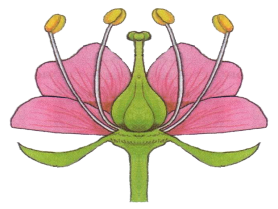 1. Перечислите все части цветка.2. Какую функцию выполняет пестик и тычинка?3.Что такое яйцеклетка? где она развивается?Карточка №21. Перечислите из чего состоит пестик?2. Что такое околоцветник?3. Что такое размножение?Карточка №31. Каково строение тычинки? в чем заключается ее функция?2. Что такое опыление?3. Перечислите части цветка.Карточка №41. Укажите все составляющие цветка и их функции.2. Что такое соцветие?3.Дайте определение понятию опыление?